I. OPIS TECHNICZNY ELEMENTÓW WYPOSAŻENIA * Wypełnia wykonawca** Wykonawca zobowiązany jest do jednoznacznego wskazania parametrów oferowanego wyrobu poprzez usunięcie bądź przekreślenie parametrów, których nie oferuje.II.  OFERTOWA WARTOŚĆ ELEMENTÓW PRZEDMIOTU ZAMÓWIENIAIII.  UWAGI KOŃCOWELP.ELEMENT WYPOSAŻENIAELEMENT WYPOSAŻENIAWARTOŚĆ
 WYMAGANALP.SYMBOLNAZWAWARTOŚĆ
 WYMAGANA1Fa1Wózek do transportu pacjentów w pozycji leżącej 8 szt.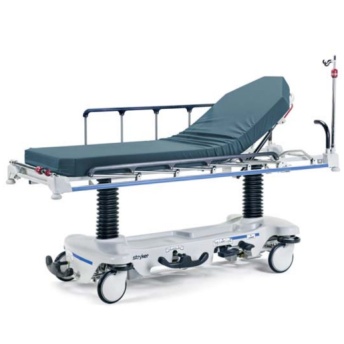 Zdjęcie lub grafika zamieszczona w kolumnie „NAZWA” należy traktować jako ogólno-poglądowe, chyba że inaczej wskazuje poniższy opis1.2producentPodać: …………………………..*1.3kraj pochodzeniaPodać:…………………………..* 1.4oznakowanie CEtak1.5rok produkcjinie wcześniej niż przed 2022r.1.6opisx• konstrukcja- wykonana ze stali lakierowanej proszkowo, - oparta na 2 kolumnach cylindrycznych z osłoną o gładkiej powierzchni łatwej do dezynfekcji - rozstaw pomiędzy kolumnami 1080 mm (±2%)- podstawa z  tworzywa ABS z tacą do przechowywania rzeczy pacjenta lub dodatkowego sprzętu,- dwupoziomowa konstrukcja do badań rentgenowskich (materiał przezierny, HPL, na całej długości)- platforma leża 2 segmentowa wykonana w formie jednolitego odlewu, zaokrąglona (bez ostrych krawędzi i rogów), łatwa do dezynfekcji, wykonana z materiału tworzywa sztucznego odpornego na działanie środków chemicznych i uszkodzeń• powierzchnia leża pacjenta- szerokość 600 mm (±2%)- długość 1930 mm (±2%)• materac - piankowy 2 warstwowy o grubości min. 76 mm (±5%)- mocowany na rzepy • rączki do prowadzenia wózka• uchwyt butli z tlenem- pionowy LUB** poziomy- przymocowany do leża LUB** do podstawy• blokada kół- centralna na cztery koła,-  włączana pedałami sterowniczymi z jednego i drugiego końca łóżka- piąte koło kierunkowe• elementy do nożnego sterowania - układem hydrauliki i układ - pedał do opuszczenia leża zamontowane po obu bokach w zakresie 60-90cm (±2%)• poręcze boczne- chromowane- składane pod leże• gniazda na statywy infuzyjne- 4 zintegrowane• przechył Trendelenburga i anty-Trendelenburga- tak, przy użyciu pedałów nożnych z obu stron wózka- w zakresie ±16°• napęd segmentu oparcia pleców/stacjonarny- pneumatyczny, nożny LUB** pneumatyczny, ręczny z uchwytami  do opuszczania po obu stronach leża od strony głowy- zakres regulacji  00-900• układ płynnego opadania leżahydrauliczny• hamulec/elementy do kierowania po obu końcach łóżka• uchwyt  na papierowe prześcieradła• pasy do unieruchamiania pacjentatak• półka na defibrylator z uchwytem na kartę pacjenta1.7parametryx• całkowita długość łóżka2150 mm (±2%)• całkowita szerokość łóżka z podniesionymi poręczami bocznymi 780 mm (±2%)• bezpieczne obciążenie robocze- nie mniejsze niż 250 kg• średnica kół jezdnych165 - 200mm (±5%)LP.PRZEDMIOT ZAMÓWIENIASYMBOLILOŚĆCENA JEDNOSTKOWANETTO w ZŁWARTOŚĆNETTO w ZŁSTAWKA VATw %WARTOŚĆ BRUTTOW ZŁ123456781Wózek do transportu pacjentów  w poz. leżącejFa8RAZEM  WARTOŚĆ  BRUTTO  W  ZŁRAZEM  WARTOŚĆ  BRUTTO  W  ZŁRAZEM  WARTOŚĆ  BRUTTO  W  ZŁ1.Przedmiotem zamówienia jest dostawa, montaż, rozmieszczenie elementów wyposażenia w pomieszczeniach wskazanych przez Zamawiającego.2.Wykonawca gwarantuje, że elementy objęte przedmiotem zamówienia spełniać będą wszystkie – wskazane powyżej warunki opisu przedmiotu zamówienia.3.Wykonawca oświadcza, że materiały zużyte do produkcji wyrobów będących przedmiotem zamówienia posiadać będą wszelkie wymagane prawem atesty i certyfikaty dopuszczające ich stosowanie. 4.Wykonawca przekazuje Zamawiającemu stosowne dokumenty, o których mowa w pkt 3 wraz ze składaną ofertą. 5.Kolory wyposażenia ze standardowej palety kolorów (wzornik RAL) zostaną uzgodnione z Użytkownikiem w terminie 5 dni od daty podpisania umowy. 6.Wykonawca zobowiązuje się do przybycia do siedziby Zamawiającego w terminie 5 dni od daty podpisania umowy, w celu przeprowadzenia oględzin pomieszczeń oraz doprecyzowania rozmieszczenia oraz wymiarów wyposażenia. 7.Wykonawca zobowiązuje się do uzgodnienia z Zamawiającym daty dostawy i montażu elementów wyposażenia w terminie nie krótszym niż 3 dni robocze przed planowanym terminem dostawy. 8.Wykonawca zobowiązuje się do utylizacji na własny koszt poza terenem Zamawiającego, zbędnych opakowań przedmiotu zamówienia oraz naprawy na własny koszt szkód w infrastrukturze i istniejącym wyposażeniu Zamawiającego powstałych na skutek dostawy, montażu i rozmieszczenia elementów przedmiotowego wyposażenia.9.Wykonawca zobowiązuje się do trwałego (materiał odporny na zmywanie i działanie środków dezynfekcyjnych) oznakowania w widocznym miejscu przedmiotu zamówienia, wg wzoru symboli przekazanych przez Zamawiającego (tj. logo UE; CZMiD).10.Wykonawca zobowiązuje się do udzielenia gwarancji na przedmiot zamówienia na okres ……… miesięcy.11.Wykonawca oferuje realizację niniejszego zamówienia za cenę:……………………….. złotych słownie złotych:……………………………………………………………………….………………….……, dnia ……………2022 r.……………………………………….podpis  osoby  lub  osób  upoważnionychdo  reprezentowania  Wykonawcy